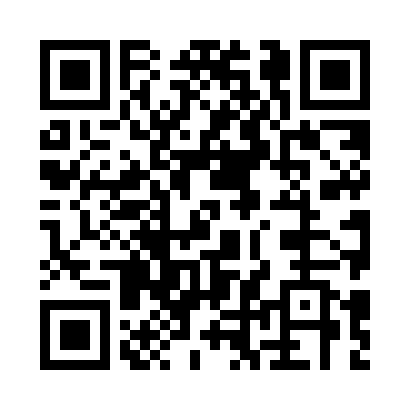 Prayer times for Orsha, BelarusWed 1 May 2024 - Fri 31 May 2024High Latitude Method: Angle Based RulePrayer Calculation Method: Muslim World LeagueAsar Calculation Method: ShafiPrayer times provided by https://www.salahtimes.comDateDayFajrSunriseDhuhrAsrMaghribIsha1Wed2:415:1912:555:018:3211:022Thu2:405:1712:555:028:3411:023Fri2:395:1512:555:038:3611:034Sat2:395:1312:555:048:3811:045Sun2:385:1112:555:048:4011:056Mon2:375:0912:555:058:4211:057Tue2:365:0712:555:068:4411:068Wed2:355:0512:555:078:4511:079Thu2:345:0312:555:078:4711:0810Fri2:345:0112:555:088:4911:0911Sat2:335:0012:555:098:5111:0912Sun2:324:5812:555:098:5311:1013Mon2:314:5612:555:108:5411:1114Tue2:314:5412:555:118:5611:1215Wed2:304:5212:555:128:5811:1216Thu2:294:5112:555:129:0011:1317Fri2:294:4912:555:139:0111:1418Sat2:284:4812:555:149:0311:1519Sun2:284:4612:555:149:0511:1520Mon2:274:4412:555:159:0611:1621Tue2:264:4312:555:169:0811:1722Wed2:264:4212:555:169:0911:1723Thu2:254:4012:555:179:1111:1824Fri2:254:3912:555:179:1211:1925Sat2:244:3712:555:189:1411:2026Sun2:244:3612:555:199:1511:2027Mon2:244:3512:565:199:1711:2128Tue2:234:3412:565:209:1811:2229Wed2:234:3312:565:209:2011:2230Thu2:224:3212:565:219:2111:2331Fri2:224:3112:565:219:2211:24